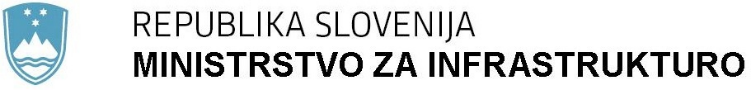 Langusova ulica 4, 1535 Ljubljana, SlovenijaNacionalni izvedbeni načrt o tehničnih specifikacijah za interoperabilnost zastrukturni podsistem vodenje-upravljanje in signalizacijaLjubljana, junij 2020Seznam spremembKazaloKazalo slikKazalo tabelTabela 1: Pregled trenutnega stanja opremljenosti prog in postaj jedrnega TEN-T omrežja	10Tabela 2: Pregled trenutnega stanja opremljenosti prog in postaj celovitega TEN-T omrežja	10Tabela 3: Pregled trenutnega stanja opremljenosti prog in postaj na regionalnih progah – ostalo omrežje	10Tabela 4: Pregled trenutnega stanja opremljenosti vozil prevoznikov SŽ-PP in SŽ-TP z napravami sistema B, ki obratujejo po progah TEN-T omrežja	14Tabela 5: Pregled trenutnega stanja opremljenosti vozil prevoznikov SŽ-PP in SŽ-TP z napravami sistema B, ki obratujejo po regionalnih progah – ostalo omrežje	14Tabela 6: Vključevanje ETCS in GSM-R na jedrnem železniškem TEN-T omrežju v RS in izločitev sistema razreda B	16Tabela 7: Vključevanje ETCS in GSM-R na celovitem železniškem TEN-T omrežju in izločitev sistema razreda B	17Tabela 8: Vključevanje ETCS in GSM-R na regionalnih progah v RS in izločitev sistemov razreda B	17Tabela 9: Oprema vozil prevoznikov SŽ-PP in SŽ-TP s sistemom ERTMS	18Tabela 10: Stroški vgradnje ETCS na jedrnem železniškem TEN-T omrežju v RS	19Tabela 11: Strošek vgradnje ETCS na celovitem železniškem TEN-T omrežju	19Tabela 12: Strošek opremljenost vozil prevoznikov SŽ-PP in SŽ-TP z ERTMS na jedrnem in celovitem železniškem TEN-T omrežju	19Tabela 13: Vključevanje ETCS in GSM-R na jedrnem železniškem TEN-T omrežju v RS	21Tabela 14: Vključevanje ETCS in GSM-R na celovitem železniškem TEN-T omrežju v RS	21Tabela 15: Vključevanje ETCS in GSM-R na regionalnih progah v RS	22Tabela 16: Datum izločitve sistemov razreda B na jedrnem železniškem TEN-T omrežju v RS	23Tabela 17: Datum izločitve sistemov razreda B na celovitem železniškem TEN-T omrežju v RS	23Tabela 18: Datum izločitve sistemov razreda B na regionalnih progah v RS	24Tabela 19: Oprema vozil s sistemom ERTMS	25KraticePovzetek/UvodV skladu z Direktivo 2016/797 Evropskega parlamenta in sveta z dne 11. maja 2016 o interoperabilnosti železniškega sistema v Evropski uniji, (UL L, št. 138, 26. 5. 2016, str. 44), interoperabilnost pomeni zmožnost železniškega sistema, da zagotovi varen in neprekinjen promet vlakov ob zahtevani stopnji izkoriščenosti zmogljivosti.Pri uresničevanju teh ciljev v okviru EU morajo države članice izvesti potrebne ukrepe za vzpostavitev optimalne ravni tehnične usklajenosti železniškega sistema v Skupnosti ter tako omogočiti izboljšanje in razvoj mednarodnih železniških prevoznih storitev. Posamezne uredbe o tehničnih specifikacijah za interoperabilnost železniškega sistema v Skupnosti določajo, da države članice za izvedbo posameznih TSI sprejmejo nacionalne izvedbene načrte za njihovo izvajanje. Za izvedbo TSI CCS, kot so določene v Uredbi Komisije (EU) št. 2016/919 z dne 27. maja 2016 o tehnični specifikaciji za interoperabilnost v zvezi s podsistemom vodenje-upravljanje in signalizacija železniškega sistema v Evropski uniji (UL L, št. 158, 15. 6. 2016, str. 1, UL L, št. 279, 15. 10. 2016, str. 94) dopolnjeno z Izvedbeno Uredbo Komisije (EU) 2019/776 (UL L, št. 139, 27. 05. 2019, str. 108; v nadaljevanju: TSI CCS), je Republika Slovenija pripravila Nacionalni izvedbeni načrt za tehnično specifikacijo za interoperabilnost v zvezi s podsistemom vodenje-upravljanje in signalizacija vseevropskega železniškega sistema v Evropski uniji.OdobrenoV skladu s 6. členom TSI CCS, mora vsaka država članica poslati drugim državam članicam in Komisiji nacionalni izvedbeni načrt za tehnične specifikacije za interoperabilnost. Nacionalni izvedbeni načrt o tehničnih specifikacijah za interoperabilnost za strukturni podsistem vodenje-upravljanje in signalizacija so na osnovi določil Zakona o varnosti v železniškem prometu (Ur. l. RS, št. 30/18), pripravili odgovorni subjekti železniškega sistema Republike Slovenije.Pripravila:		Direkcija Republike Slovenije za infrastrukturo Ljiljana HERGA, v.d. direktoriceSŽ-Infrastruktura, d.o.o.,Matjaž KRANJC, direktorUskladila: 		Javna agencija za železniški promet Republike Slovenije, mag. Benjamin STEINBACHER PUŠNJAK, v.d. direktorjaSprejela:		Direktorat za kopenski prometMonika PINTAR MESARIČ, v.d. direktoriceMinistrstvo za infrastrukturo Republike Slovenije   			Jernej VRTOVEC, minister Splošen opis in opis ozadjaJavna železniška infrastruktura so objekti in naprave, potrebni za nemoteno odvijanje javnega železniškega prometa ter pripadajoča zemljišča, ki funkcionalno služijo njihovi namenski rabi. JŽI je grajeno javno dobro v lasti države in se uporablja na način in pod pogoji, določenimi v ZZelP in na njegovi podlagi izdanimi predpisi.V Republiki Sloveniji je na podlagi Zakona o železniškem prometu (ZZelP – UPB8, Ur. l. RS, št. 99/2015 in 30/18) in Zakona o družbi Slovenske železnice, d.o.o. (Ur. l. RS. št. 106/2010, ZDSŽ-A, Ur. l. RS, št. 43/11, ZUJF, Ur. l. RS, št. 40/12 in 30/18), upravljavec JŽI družba Slovenske železnice – Infrastruktura, d.o.o.. Železniško omrežje v Republiki Sloveniji je opredeljeno v Uredbi o kategorizaciji prog (Ur. l. RS, št. 4/09, 5/09 – popr., 62/11, 66/12, 12/13 in 30/18). Glede na obseg prometa, gospodarski pomen in povezovalno vlogo železniškega prometa v prostoru proge delimo na glavne in regionalne proge. Skladno  z Uredbo EU št. 1315/2013 Evropskega parlamenta in sveta z dne 11. december 2013 o smernicah za razvoj vseevropskega prometnega omrežja in razveljavitvi Sklepa št. 661/2010/EU (UL L, št. 348,  20.12. 2013, str. 1), spremenjena z Delegirano uredbo Komisije  (EU) št. 473/2014 z dne 17. januarja 2014 (UL L, št. 136, 9. 5. 2014, str. 10), Delegirano uredbo Komisije  (EU) 2016/758 z dne 4. februarja 2016 (UL L, št. 126, 14. 5. 2016, str. 3), Delegirano uredbo Komisije  (EU) 2017/849 z dne 7. decembra 2016 (UL L, št. 1281, 19. 5. 2017, str. 1) in Delegirano uredbo Komisije  (EU) 2019/254 z dne 9. novembra 2018 (UL L, št. 43, 14. 2. 2019, str. 1; v nadaljevanju: TEN-T uredba) pa na jedrno in celovito TEN-T omrežje. Regionalne proge v Republiki Sloveniji so glede na TEN-T uredbo ostalo železniško omrežje, ki ni del vseevropskega železniškega omrežja, vendar so v skladu s TSI obvezni pogoji za vzpostavitev interoperabilnosti, ki so definirani v določeni TSI. Slika 1: Potek glavnih in regionalnih prog JŽI 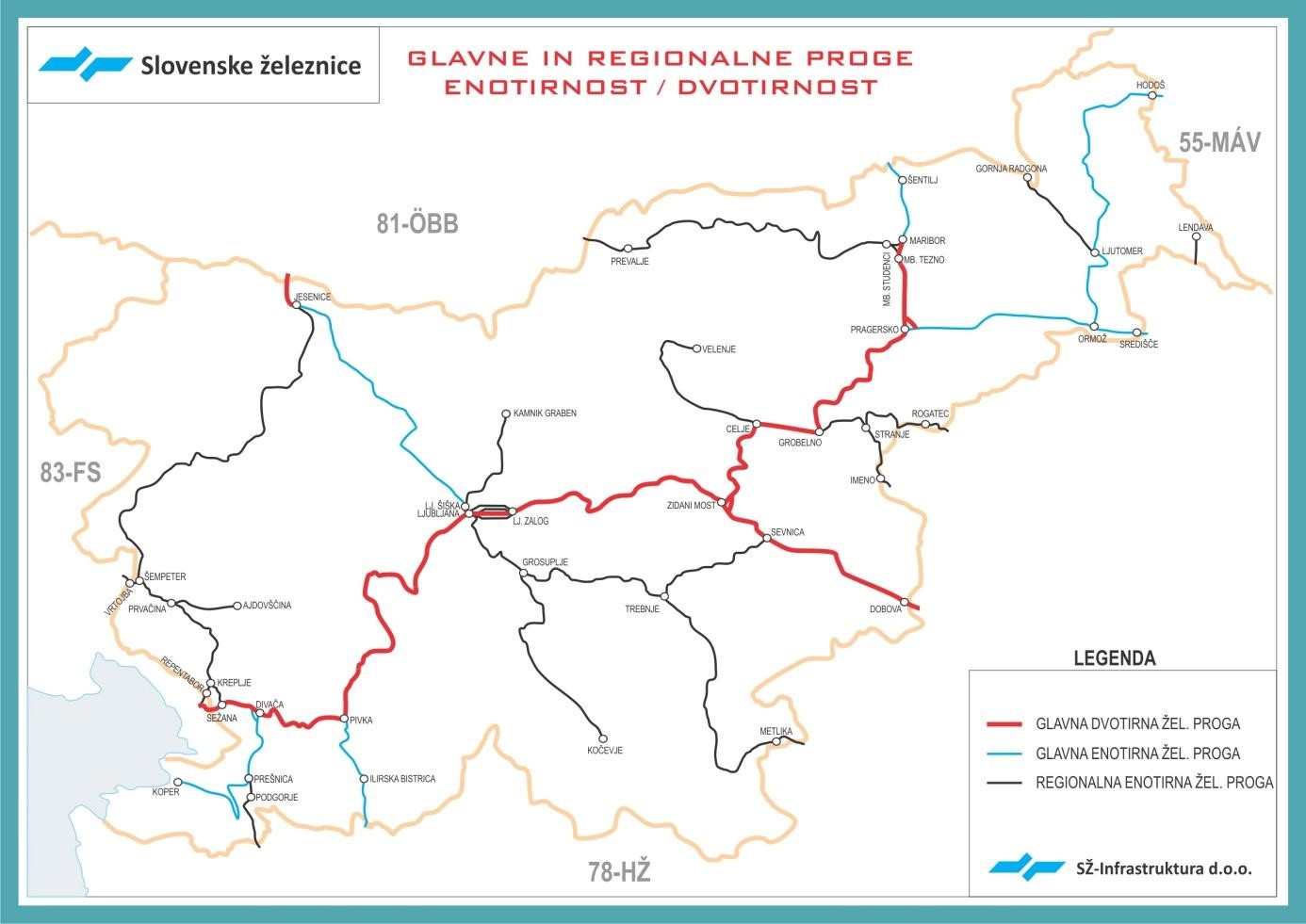 Vir: Program omrežja 2020, SŽ – Infrastruktura, d. o. o., Ljubljana, december 2019 Preko Slovenije potekajo štirje železniški tovorni koridorji, in sicer:tovorni koridor 5 (RFC 5) ali Baltsko-jadranski koridor: Gdynia-Katowice-Ostrava/Žilina-Bratislava/Dunaj/Celovec-Videm-Benetke/Trst/Bologna/Ravena/Gradec-Maribor-Ljubljana-Koper/Trst;tovorni koridor 6 (RFC 6) ali Sredozemski koridor: Almería-Valencia/Madrid-Zaragoza/Barcelona-Marseille-Lyon-Torino-Milano-Verona-Padova/Benetke-Trst/Koper-Ljubljana-Budimpešta-Zahony (madžarsko-ukrajinska meja):tovorni koridor 10 (RFC 10) ali Alpsko – zahodno balkanski koridor: Salzburg–Beljak–Ljubljana–/Wels/Linz–Gradec–Maribor–Zagreb–Vinkovci/Vukovar–Tovarnik–Beograd–Sofija–Svilengrad (bolgarsko-turška meja);tovorni koridor 11 (RFC 11) ali Jantarni koridor: Koper–Ljubljana–Zalaszentivan–Sopron/Csorna–(madžarsko-srbska meja)–Kelebia–Budimpešta–Komárom–Leopoldov/Rajka–Bratislava–Žilina–Katovice/Krakov–Varšava/Lukow–Terespol–(poljsko-beloruska meja).Slika 2: Mednarodni železniški koridorji preko Slovenije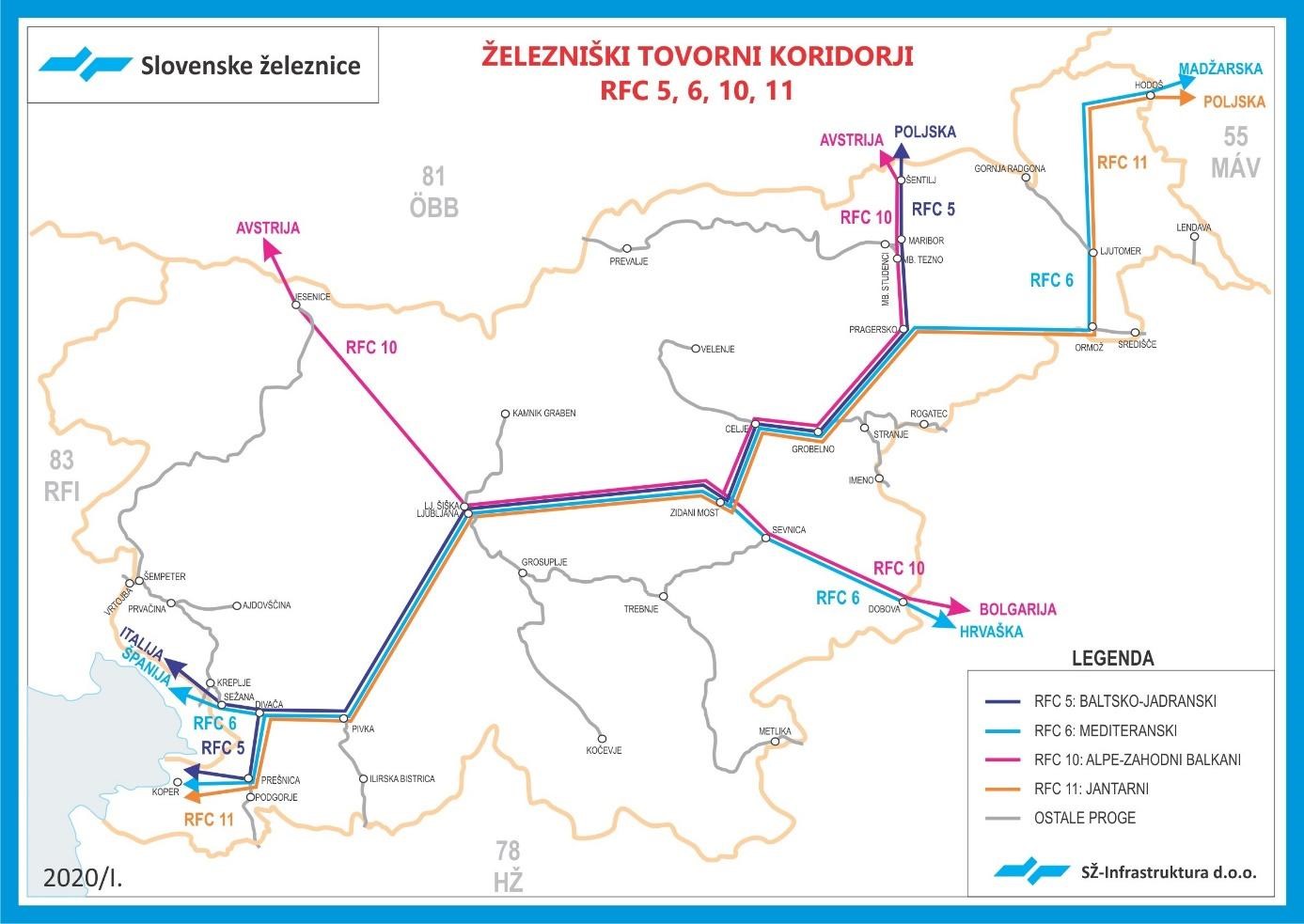 Vir: Program omrežja 2020, SŽ – Infrastruktura, d. o. o., Ljubljana, december 2019Pregled trenutnega stanja opremljenosti prog in vozilNamen tega poglavja je predstaviti pregled trenutnega stanja opremljenosti prog in vozil z obstoječim sistemom zaščite vlakov ter sistemom govorne komunikacije. V Programu omrežja in drugih dokumentih upravljavca so podani podatki o opremljenosti prog in postaj.Tabela 1: Pregled trenutnega stanja opremljenosti prog in postaj jedrnega TEN-T omrežjaTabela 2: Pregled trenutnega stanja opremljenosti prog in postaj celovitega TEN-T omrežjaTabela 3: Pregled trenutnega stanja opremljenosti prog in postaj na regionalnih progah – ostalo omrežjeV nadaljevanju je na slikah prikazana opremljenost prog in postaj v RS:s signalno-varnostnimi napravami,z RDZ in ASN (Indusi I60),sistemom ETCS,GSM-R.Slika 3: Opremljenost s signalno-varnostnimi napravami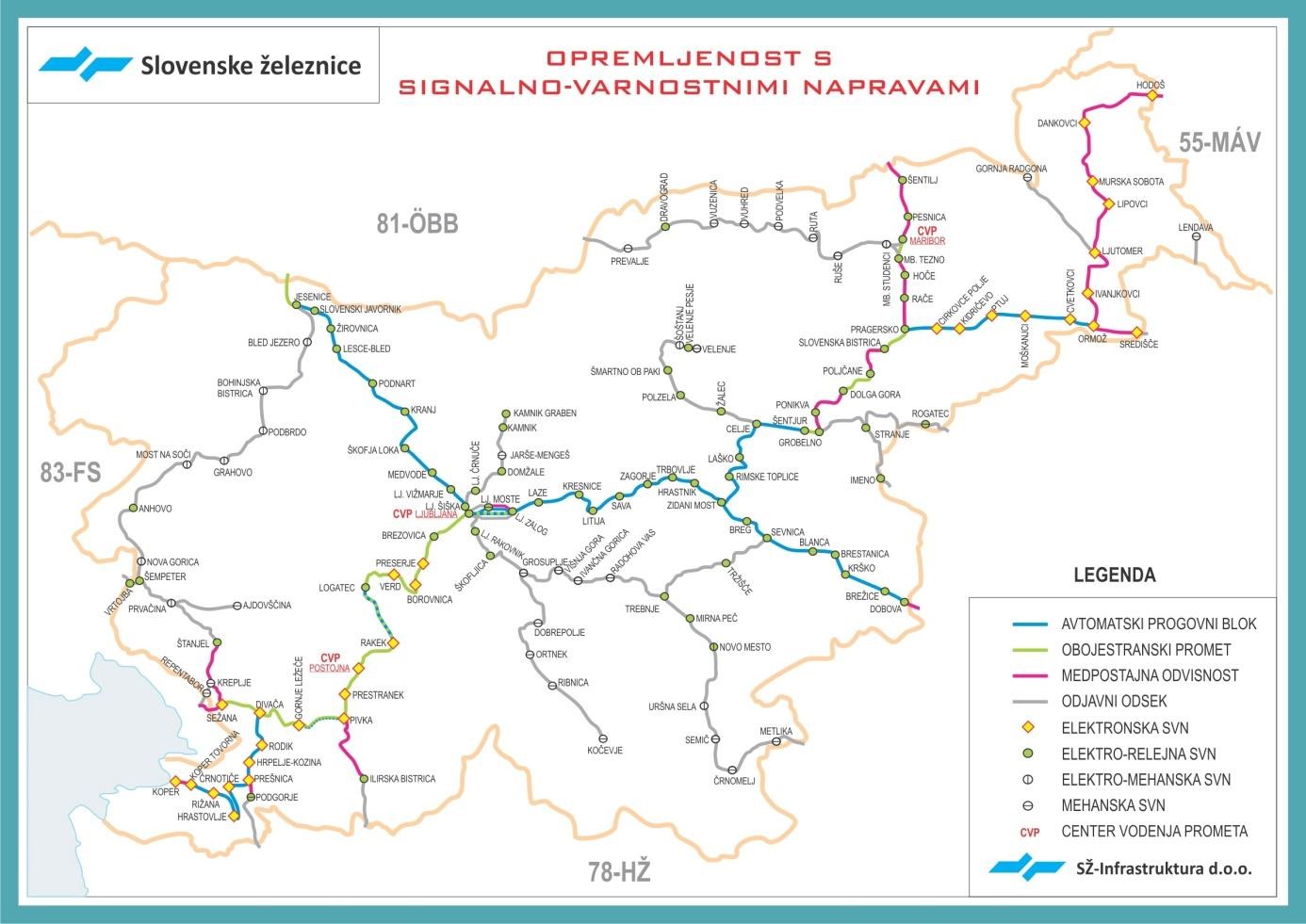 Vir: Program omrežja 2020, SŽ – Infrastruktura, d. o. o., Ljubljana, december 2019 Slika 4: Opremljenost prog in postaj v RS z RDZ in ASN 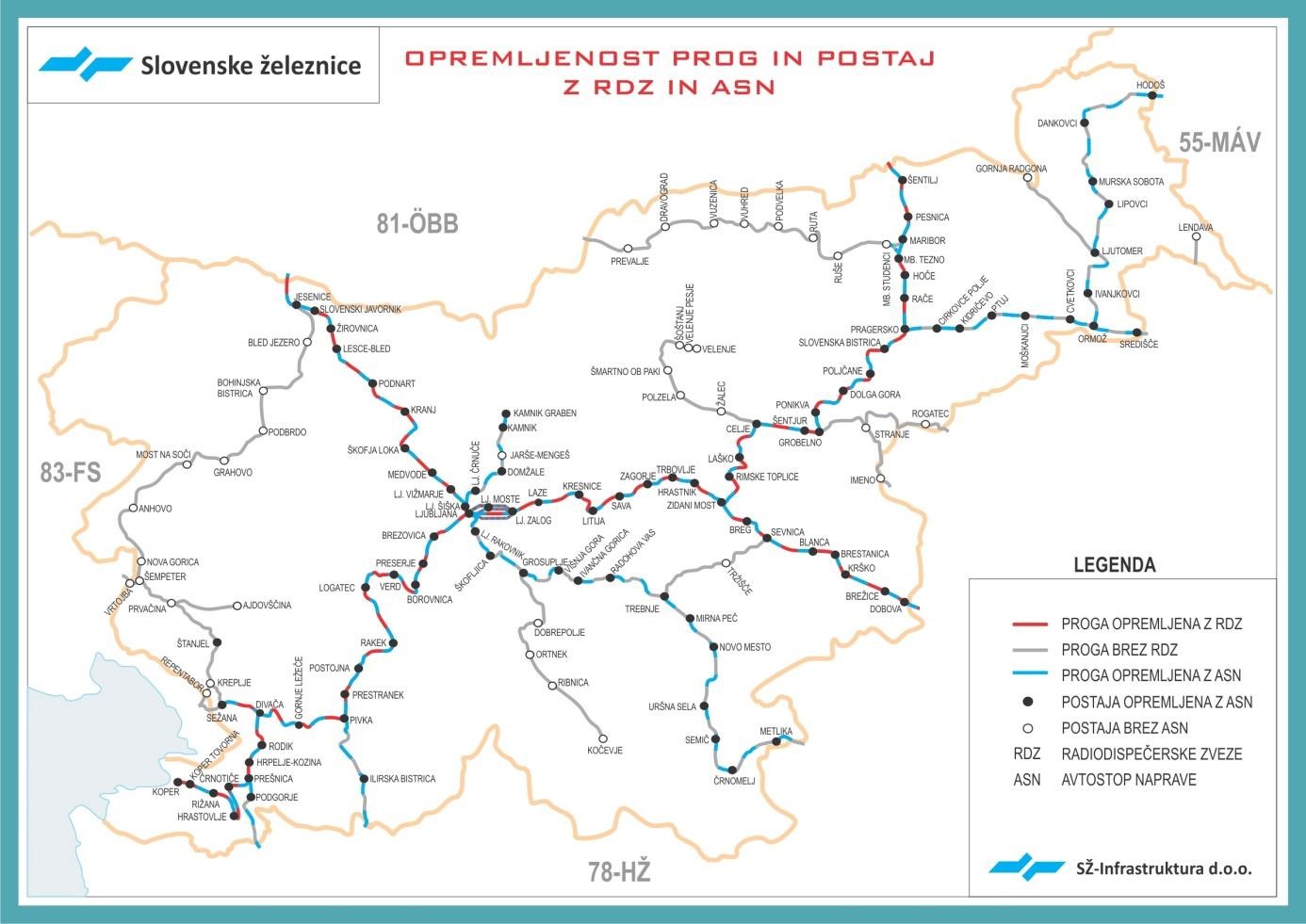 Vir: Program omrežja 2020, SŽ – Infrastruktura, d. o. o., Ljubljana, december 2019 Slika 5: Opremljenost prog s sistemom ETCS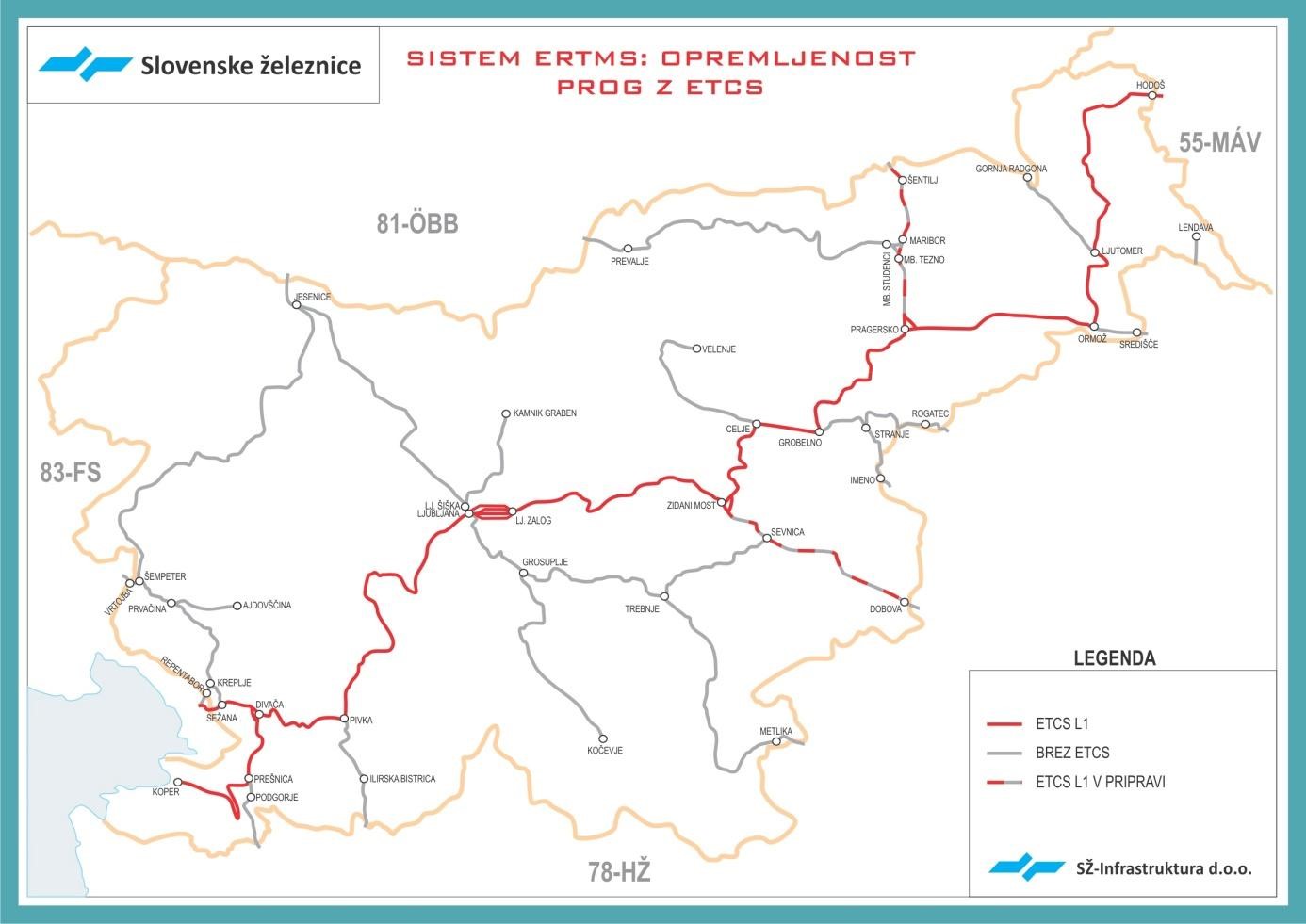 Vir: Program omrežja 2020, SŽ – Infrastruktura, d. o. o., Ljubljana, december 2019 Slika 6: Opremljenost prog z GSM-R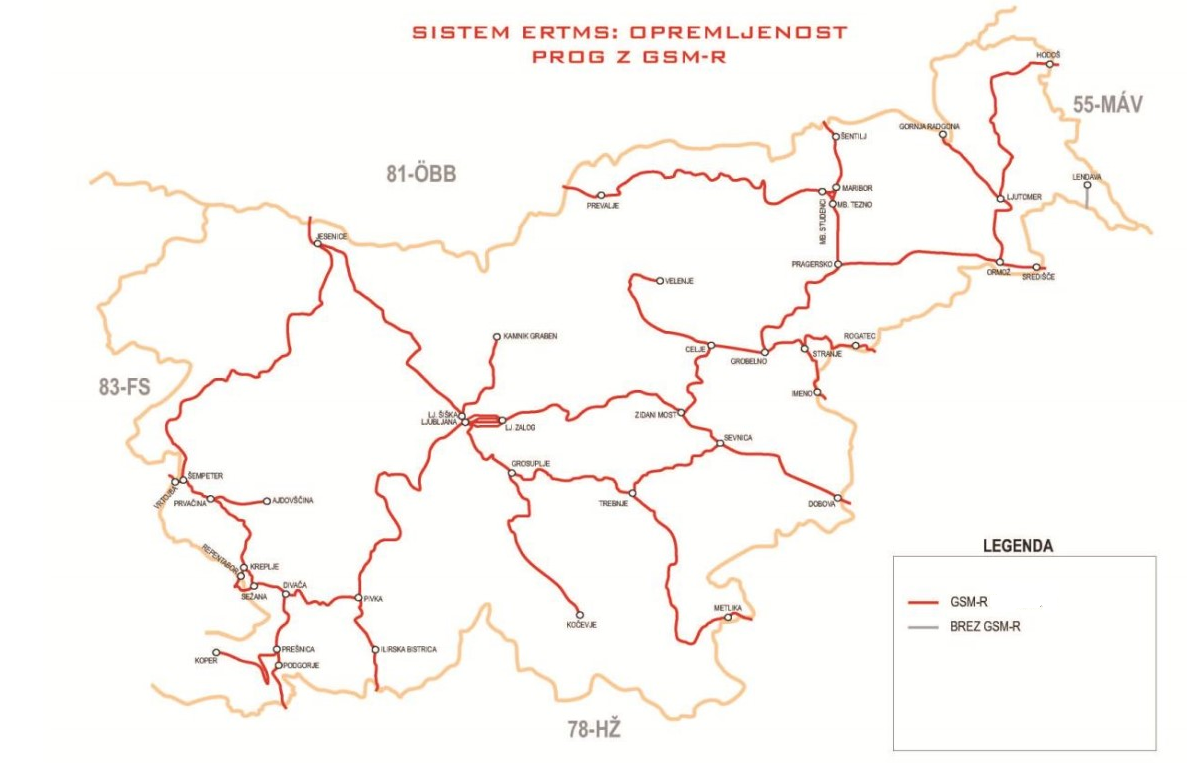 Vir: Program omrežja 2019, SŽ – Infrastruktura, d. o. o., Ljubljana, december 2018 Sistem GSM-R je na celotnem JŽI (razen proge R43 d.m. – Lendava) zgrajen in verificiran za namen in potrebe govorne komunikacije in prenosa kratkih tekstovnih sporočil in je bil vključen v operativno uporabo v letu 2017.Tabela 4: Pregled trenutnega stanja opremljenosti vozil prevoznikov SŽ-PP in SŽ-TP z napravami sistema B, ki obratujejo po progah TEN-T omrežjaTabela 5: Pregled trenutnega stanja opremljenosti vozil prevoznikov SŽ-PP in SŽ-TP z napravami sistema B, ki obratujejo po regionalnih progah – ostalo omrežjeStrategija tehničnega prehoda in finančnega prehoda Strategija tehničnega prehodaCilj evropskega načrta za uvedbo ERTMS je zagotoviti, da se bodo lokomotive in druga železniška vozila, opremljena z ERTMS, postopno lahko začela uporabljati na vse več progah, postajah, terminalih in ranžirnih postajah, ne da bi za to poleg ERTMS potrebovala še sisteme razreda B.To ne pomeni, da je treba obstoječe sisteme razreda B odstraniti s prog, vendar morajo do datuma, ki je določen v načrtu za izvedbo, lokomotive in druga železniška vozila, opremljena z ERTMS, imeti dostop do prog, vključenih v načrt za uvedbo, brez zahteve, da so ta vozila opremljena s sistemom razreda B.RS se je na slovenskem delu koridorja D odločila za vgradnjo ETCS nivoja 1 s funkcionalnostjo infill, verzije 2.3.0d (Baseline 2) in sicer od državne meje z Italijo in postaje Sežana, vključno s progo Koper – Divača do državne meje z Madžarsko vključno s postajo Hodoš. Razlogi za odločitev za vgradnjo nivoja 1 so bili, hitrost implementacije, nestabilnost specifikacij za ETCS nivoja 2 ter njegova tehnološka nezrelost. Poleg tega je bila zaradi zahtevnosti implementacije ETCS nivoja 2 na starih relejnih signalnovarnostnih napravah priporočena predhodna posodobitev naprav, ki je predstavljala velik strošek, to pa bi zaradi omejenih sredstev za vgradnjo ETCS sistema upočasnilo njegovo implementacijo.Na podlagi obstoječega stanja infrastrukture, izkušenj pridobljenih v predhodnih implementacijah ERTMS/ETCS v Republiki Sloveniji in na podlagi sprejetega nacionalnega programa za razvoj železniške infrastrukture ter Strategije razvoja prometa v RS, je bila sprejeta odločitev, da je na slovenskem delu Sredozemskega transportnega koridorja, na odseku proge d.m. s Hrvaško – Dobova – Zidani Most in Baltsko-jadranskega transportnega koridorja, na odsekih prog Pragersko –  Maribor in Maribor - Šentilj – d.m. z Avstrijo, predvidena izvedba sistema ETCS nivoja 1 s funkcionalnostjo infill, z »balise infill« funkcijo (Baseline 3).Ker sistema ETCS ni mogoče sočasno vgraditi v vse vlake in ker hkrati celotno omrežje ne more v trenutku preiti iz sistemov razreda B na nove sisteme razreda A, je sočasni obstoj sistemov razreda B in sistemov razreda A na vlaku in/ali ob progi neizogiben in je potrebno prehodno obdobje (prekrivanje sistemov razreda A in razreda B). Za postopek migracije so možni naslednji načini: delovanje obeh sistemov; sistemi razreda B (ASN, RDZ, UKV ...) in sistemi razreda A (ETCS in GSM-R) aliuporaba STM (specifični prenosni moduli), ki omogočajo, da sistem razreda A na vozilu deluje na infrastrukturi razreda B alioperativni način odvijanja prometa vlakov.Zato je potrebno, da na postajah Sežana, Ljubljana, Celje, Maribor, Maribor Tezno, Sevnica, Hrpelje Kozina, Jesenice, Pivka in Ormož  in na odsekih prog Grobelno-Celje, Divača-Sežana, zaradi voženj vlakov iz priključnih prog ter na postajah Koper, Ljubljana Zalog, Maribor Tezno, zaradi izvajanja premika, sistemi razreda B delno ostanejo (določeno število tirov), do leta 2031, ko je načrtovana izločitev sistemov razreda B (Indusi I60) tudi na teh priključnih progah, kjer so trenutno sistemi razreda B.Zaradi stroškov vzdrževanja obeh sistemov, sistema razreda B in sistema razreda A, je doba izločitve iz obratovanja sistemov razreda B na jedrnem omrežju leto 2022 za izločitev RDZ in do leta 2025 za izločitev Indusi I60, ko bo jedrno omrežje v RS v celoti opremljeno z ERTMS sistemom.TEN-T Uredba definira tudi progo d.m.-Sežana-Divača-Ljubljana-Zidani Most-Dobova-d.m. kot načrtovano progo za visoke hitrosti. Na osnovi rezultatov Študije upravičenosti nove železniške povezave med Divačo in Ljubljano ter Ljubljano in Zidanim Mostom, JV PNZ d. o. o., Ljubljana in Vössing GmbH, september 2013, je zaradi geografskih, okoljskih ali urbanističnih omejitev ter vrednosti investicije gradnja take proge ekonomsko neutemeljena.Tabela 6: Vključevanje ETCS in GSM-R na jedrnem železniškem TEN-T omrežju v RS in izločitev sistema razreda B Legenda: »/« pomeni, da na progi ni sistemov razreda BDoba izločitve iz obratovanja sistemov razreda B na celovitem omrežju je leta 2022 za izločitev RDZ  in do leta 2031 za izločitev Indusi I60, ko bo celovito omrežje v RS delno že opremljeno z ERTMS sistemom.Tabela 7: Vključevanje ETCS in GSM-R na celovitem železniškem TEN-T omrežju in izločitev sistema razreda BLegenda: »/« pomeni, da na progi ni sistemov razreda BNa regionalnih progah je zelo malo naprav sistema B; vsled tega je maksimalna hitrost vlakov glede na neopremljenost z napravami sistema B omejena na 100 km/h, vendar višja hitrost niti ni možna glede na druge elemente proge; zgornji in spodnji ustroj, hkrati pa višja hitrost niti ni potrebna glede na potrebe, zato je z vidika vzdrževanja kot tudi vodenja prometa vlakov smiselno izločiti v celoti obstoječe sisteme, namreč zmogljivost prog zadošča za operativni način odvijanja prometa vlakov.Tabela 8: Vključevanje ETCS in GSM-R na regionalnih progah v RS in izločitev sistemov razreda BLegenda: »/« pomeni, da na progi ni sistemov razreda BTabela 9: Oprema vozil prevoznikov SŽ-PP in SŽ-TP s sistemom ERTMSRepublika Slovenija na podlagi drugega odstavka točke 7.4.3 TSI CCS uveljavlja izjemo za nova tirna vozila. Nova tirna vozila v treh letih od dovoljenja za dajanje na trg v Republiki Sloveniji, vendar ne dlje kot do 31. decembra 2022, ne rabijo biti opremljena z napravami ETCS v skladu s Prilogo A TSI CCS, če so ta vozila namenjena izključno nacionalnemu prometu kadar območje uporabe navedenih vozil zajema manj kot 150 km odseka. Za nova tirna vozila, ki vozijo na daljših razdaljah od 150 km je oprema z ETCS obvezna. Po 31. decembru 2022 morajo biti opremljena z napravami ETCS v skladu s Prilogo A TSI CCS tudi vsa nova tirna vozila, ki so dovoljenje za dajanje na trg v Republiki Sloveniji prejela po tej spremembi. Strategija finančnega prehodaV sklopu projekta »Razvoj ERTMS/ETCS na infrastrukturi koridorja D«, ki je potekal od leta 2007 se je v Republiki Sloveniji s sistemom ERTMS/ETCS nivo 1 - verzija 2.3.0d, nadgradilo javno železniško infrastrukturo in sicer od državne meje z Italijo in postaje Sežana, vključno s progo Luka Koper – Divača do državne meje z Madžarsko vključno s postajo Hodoš. Dolžina koridorja je 410 km, kar znaša  333,25 km ekvivalentnih dvotirnih prog.Skupna investicijska vrednost (projektiranje, izvedba pilota, izvedba del, stroški priglašenega organa (NOBO), nadzora, šolanja, predaje v obratovanje, …) za projekt Razvoj ERTMS/ETCS na infrastrukturi koridorja D, je znašala 117.841,68 EUR brez DDV na km dvotirne proge. Izdelana je bila Analiza stroškov in koristi uvedbe ETCS ter izločitev iz obratovanja sistemov razreda B (DRI upravljanje investicij, d. o. o., oktober 2017). Glede na izračune iz analize uvedba sistema ETCS na regionalnih progah pred letom 2050 ni smiselna.Tabela 10: Stroški vgradnje ETCS na jedrnem železniškem TEN-T omrežju v RS Tabela 11: Strošek vgradnje ETCS na celovitem železniškem TEN-T omrežju Tabela 12: Strošek opremljenost vozil prevoznikov SŽ-PP in SŽ-TP z ERTMS na jedrnem in celovitem železniškem TEN-T omrežjuZagotavljanje specifičnih prenosnih modulov (STM)Zahteve za specifične prenosne module (STM), ki omogočajo, da sistem razreda A na vozilu deluje na infrastrukturi z vgrajenimi sistemi razreda B, so v pristojnosti držav članic. RS ne predvideva razvoja specifičnega prenosnega modula.Načrtovanje Datum uvedbe ERTMS na različnih progah omrežjaSistem GSM-R je na celotnem JŽI (razen proge R43 d.m. – Lendava) zgrajen in verificiran za namen in potrebe govorne komunikacije in prenos kratkih tekstovnih sporočil in je bil vključen v operativno uporabo v letu 2017.V RS se je v sklopu modernizacije železniškega omrežja, izvajal projekt »Razvoj ERTMS/ETCS na infrastrukturi koridorja D«, ki je potekal od leta 2007 in je bil sofinanciran s TEN-T evropskimi sredstvi. Potek Koridorja D pa v veliki meri sovpada s Sredozemskim (RFC6) železniškim tovornim koridorjem.V okviru slovenskega dela projekta se je v Republiki Sloveniji s sistemom ERTMS/ETCS nivo 1 - verzija 2.3.0d, nadgradilo javno železniško infrastrukturo v skupni dolžini 412 km prog (eno in dvotirnih) ali 333,25 km ekvivalentnih dvotirnih prog). Projekt »Vgradnja ERTMS/ETCS na progah d.m.-Dobova-Zidani Most in Pragersko-Maribor-Šentilj-d.m.« na odseku proge d.m.-Dobova-Zidani Most s sistemom ERTMS/ETCS nivoja 1 s funkcionalnostjo infill (Baseline 3) sistem se bo končal leta 2020, na odseku Pragersko-Maribor-Šentilj-d.m., pa je končanje projekta predvideno do leta 2023.Tabela 13: Vključevanje ETCS in GSM-R na jedrnem železniškem TEN-T omrežju v RS Tabela 14: Vključevanje ETCS in GSM-R na celovitem železniškem TEN-T omrežju v RS Tabela 15: Vključevanje ETCS in GSM-R na regionalnih progah v RS Datum izločitve iz obratovanja sistemov razreda BIzdelana je bila Analiza stroškov in koristi uvedbe ETCS ter izločitev iz obratovanja sistemov razreda B (DRI upravljanje investicij, d. o. o., oktober 2017). Glede na izračunane stroške vzdrževanja sistemov razreda B iz analize je smiselna izločitev sistemov razreda B (Indusi I60) na jedrnem železniškem TEN-T omrežju v RS do leta 2025, na celovitem železniškem TEN-T omrežju in na regionalnih progah v RS do leta 2031. Izločitev sistema razreda B (RDZ) na jedrnem omrežju, celovitem omrežju in regionalnih progah v RS je predvidena leta 2022.Tabela 16: Datum izločitve sistemov razreda B na jedrnem železniškem TEN-T omrežju v RSLegenda: »/« pomeni, da na progi ni sistemov razreda BTabela 17: Datum izločitve sistemov razreda B na celovitem železniškem TEN-T omrežju v RSLegenda: »/« pomeni, da na progi ni sistemov razreda BTabela 18: Datum izločitve sistemov razreda B na regionalnih progah v RS               Legenda: »/« pomeni, da na progi ni sistemov razreda B Oprema vozil z ERTMSPo letu 2023, ko bo jedrno omrežje v RS v celoti opremljeno z ETCS sistemom, bodo lahko obstoječa vozila opremljena le z ETCS, v celoti izkoristila prednosti ETCS. Tabela 19: Oprema vozil s sistemom ERTMS Pogoji obratovanja za neuporabo ERTMSNa podlagi določil Direktive 2012/34/EU Evropskega parlamenta in Sveta z dne 21. novembra 2012 o vzpostavitvi enotnega evropskega železniškega območja  (UL L, št. 343, 14. 12. 2012, str. 32, UL L, št. 53, 26. 2. 2013, str. 4, UL L, št. 67, 12. 3. 2015, str. 32), spremenjene z  Direktivo (EU) 2016/2370 Evropskega parlamenta in Sveta z dne 14. decembra 2016 (UL L, št. 352, 23. 12. 2016, str. 1) in Delegiranim sklepom Komisije  (EU) 2017/2075 z dne 4. septembra 2017 (UL L, št. 295, 14. 11. 2017, str. 69) in v cilju pospešitve uvedbe ETCS na lokomotivah, upravljavec infrastrukture v Programu omrežja, definira in zagotovi primerne spodbude z uvedbo diferenciacije uporabnine za vlake opremljene z ETCS. Takšen način določanja in zaračunavanja uporabnine za uporabo JŽI mora prevoznikom zagotoviti primerne spodbude za opremljanje vlakov z ETCS.Da bi zagotovili ustrezno varnost v železniškem prometu, bodo za vozila, ki po migracijskem obdobju še ne bodo imela ERTMS opreme, veljali naslednji ukrepi:za vlake brez sistemov razreda A je po migracijskem obdobju potrebna dvojna zasedba;za vlake brez sistemov razreda A je po migracijskem obdobju dovoljena maksimalna hitrost 100 km/h.ZaključekPristojni organi v RS aktivno spremljajo in obravnavajo problematiko interoperabilnosti saj se zavedajo pomembnosti tega področja. Namen je izpolnitev zahtev s tega področja s prenosom in spremljanjem izvajanja evropske zakonodaje.Namen tega dokumenta je zagotoviti pregled železniške infrastrukture in vozil prevoznikov SŽ-PP in SŽ-TP, s posebnim poudarkom na podrobnem časovnem razporedu za opremljanje navedenih prog in vozil z ETCS, GSM-R in izločitev sistemov razreda B iz obratovanja. Register železniške infrastrukture pa zagotavlja razpoložljivost podatkov o predmetni železniški infrastrukturi. Nacionalni izvedbeni načrt o tehničnih specifikacijah za interoperabilnost za strukturni podsistem vodenje-upravljanje in signalizacija bo skladno z določili TSI CCS, ustrezno revidiran in posodobljen, vsaj vsakih pet let, Komisija in druge države članice pa bodo obveščene o spremembah v zvezi z razvojem tega področja na slovenskem železniškem omrežju.Datum različiceAvtor(-ji)RazličicaŠtevilka razdelkaOpis spremembeJan 2018DRSI, DRI, SŽ, AŽP1.0///Prva objavaSept 2019SŽ, AŽP1.1- poglavje 2.1 Strategija tehničnega prehoda se je dopolnilo z izjemo za nova tirna vozila- cel dokument se je posodobil s trenutno veljavno zakonodajoDruga objava   Junij 2020DRSI, SŽ, AŽP1.2- poglavje 1 Splošen opis in opis ozadja se je dopolnil s koridorji- poglavje 2.1 Strategija tehničnega prehoda in poglavje 4.2 Datum izločitve iz obratovanja sistemov razreda B,  se je spremenilo leto izločitve RDZ leta 2022- poglavje 2.1 Strategija tehničnega prehoda in poglavje 4.3 Oprema vozil z ERTMS, se je spremenilo leto vgradnje GSM-R naprav v vozila prevoznikov SŽ-TP in SŽ-PP leta 2021.- poglavje 2.1 Strategija tehničnega prehoda se je dopolnilo z izjemo za nova tirna vozilaTretja objavaSlika 1Potek glavnih in regionalnih prog JŽI……………………………….……………8Slika 2Mednarodni železniški tovorni koridorji preko Slovenije ….……………………9Slika 3Opremljenost prog in postaj v RS s signalno-varnostnimi napravami…………12Slika 4Opremljenost prog in postaj v RS z RDZ in ASN ………………………………12Slika 5Skica omrežja z vgrajenim sistemom ETCS ……………………………………13Slika 6Opremljenost prog z GSM-R ……………………..………………………………13EUEvropska UnijaMzIMinistrstvo za infrastrukturoRS Republika SlovenijaTSITehnične specifikacije za interoperabilnostRFCRail Freight Corridor - Železniški tovorni koridorSŽ-TPSlovenske železnice – tovorni prometSŽ-PPSlovenske železnice – potniški prometTSI CCSTehnične specifikacije za interoperabilnost v zvezi s podsistemom vodenje-upravljanje in signalizacijaASNRDZUKVSTMJŽIAvtostop naprave - Indusi I60 (sistem razreda B)Radiodispečerska zveza (sistem razreda B)Radijske zveze sistema UKV (sistem razreda B)Specifični prenosni modulJavna železniška infrastrukturaTEN-TVseevropsko prometno omrežjeETCSEvropski sistem za nadzor vlakov (sistem razreda A)ERTMSEvropski sistem upravljanja železniškega prometaGSM-RGlobalni  sistem za mobilno komunikacijo za železnico (sistem razreda A)ZZelPZakon o železniškem prometuZVZelPZakon o varnosti v železniškem prometuSŽ Slovenske železniceSVSignalno-varnostne napraveTKTelekomunikacijske naprave  Št.progeNacionalno poimenovanje progeIndusi I60RDZSV napraveDaljinsko vodenjeVrsta TK povezav10d.m.-Dobova-Zidani MostDADAelektro-relejne NEdigitalne 10Zidani Most-LjubljanaDADAelektro-relejneNEDigitalne11Lj. Zalog-cepišče Kajuhova; P3DADAelektro-relejneNEDigitalne12Lj. Zalog-Ljubljana; P4DADAelektro-relejne in kombinirane NEDigitalne13Lj. Zalog-Ljubljana; P5DA	DAkombiniraneNEDigitalne14Lok Zidani MostDADAelektro-relejneNEDigitalne30Zidani most-PragerskoDADAelektro-relejneNEDigitalne30Pragersko-Šentilj-d.m.DADAelektro-relejneNEDigitalne40Pragersko-OrmožDANEelektronskeDADigitalne41Ormož-Hodoš-d.m.DANEelektronskeDADigitalne45Lok PragerskoDADAelektro-relejneNEdigitalne50Ljubljana-Sežana-d.m.DADAelektronskeelektro-relejne: Brezovica, LogatecDADigitalne51Lok DivačaDADAelektronskeNEdigitalne60Divača-Cepišče PrešnicaDADAelektronskeDAdigitalne62Cepišče Prešnica-KoperDADAelektronskeDAdigitalneŠt.progeNacionalno poimenovanje progeIndusi I60RDZSV napraveDaljinsko vodenjeVrsta TK povezav20Ljubljana – Jesenice – d.m. DADAelektro-relejneDAdigitalne44Ormož-Središče-d.m.DANEelektronskeNEdigitalne64Pivka – Ilirska Bistrica – d.m. DANEelektro-relejneIlirska BistricaNEdigitalneŠt.progeNacionalno poimenovanje progeIndusi I60RDZSV napraveDaljinsko vodenjeVrsta TK povezav21Ljubljana Šiška-Kamnik GrabenKamnik DA, Jarše NE (brez SVn),  Črnuče Domžale brez IS in 500HzNEelektro-relejne Kamnik,  elektro-relejne NPi Črnuče Domžale  Jarše: starejšeNEdigitalne/ analogne31Celje-VelenjeNENE elektro-relejne Šmartno ob Paki, elektro-relejne TELA: Žalec, Polzela  Šoštanj: elektromehanska, Velenje: mehanska+ROSPNEdigitalne/ analogne32d.m.-Rogatec-GrobelnoNE (ASn na določenih KS NPr)NE elektro-relejne Stranjeelektro-relejne TELA Imenostarejše SVn: RogatecNEdigitalne/ analogne33d.m.-Imeno-StranjeNENE elektro-relejneNEdigitalne/ analogne34Maribor-Prevalje-d.m.NENE starejšeStudenci: elektromehanska + ROSPRuše: mehanska + ROSPDravograd: elektro-relejneNEdigitalne/ analogne35Lok Maribor Tezno-Maribor-StudenciDA (IS iz MB Studenci brez ASn)	DAstarejše (EMSVn+ROSP)NEdigitalne/ analogne42Ljutomer-Gornja RadgonaNENE starejšeNEdigitalne/ analogne43d.m.-LendavaNENE mehanska + ROSPNEdigitalne/ analogne61Cepišče Prešnica-Podgorje-d.m.NENEkombinirane elektro-relejne Podgorjeelektonske Prešnica + MONEdigitalne/ analogne70Jesenice-SežanaNE, Štanjel DANEelektro-mehanska
Bled Jezero: elektro-mehanska + ROSP
Anhovo, Štanjel: elektro-relejna
cep. Kreplje: starejšeNEdigitalne/ analogne71Cepišče Šempeter pri Gorici-Vrtojba-d.m.NENE elektro-relejneNEdigitalne/ analogne72Prvačina-AjdovščinaNENE kombiniraneNEdigitalne/ analogne73Cepišče Kreplje-Repentabor-d.m.NENE starejšeNEdigitalne/ analogne80d.m.-Metlika- LjubljanaDA, samo uvozni signali in predstignali (brez 500Hz in IS)NEmehanska + ROSPstarejše:Semič,Uršna selakombinirana elektro-relejne elektromehanske: NMelektro-relejneelektro-relejne NPi ŠkofljicaNEdigitalne/ analogne81Sevnica-TrebnjeNENEelektro-relejne Tržišče, ostalo starejše EMSVn (Jelovec, Mokronog, Mirna)NEdigitalne/ analogne82Grosuplje-KočevjeNE, v fazi izvedbe – oprema z ASNNE starejše (razpis za novejše SV naprave)NEdigitalne/ analogneVoziloŠtevilo vozilŠtevilo naprav na voziloŠtevilo naprav sistema BOpomba 5413213236338138342		818312302603115210310326813122Ormož-Središče-d.m.664111Ormož-Središče-d.m.Skupaj 118/157VoziloŠtevilo vozilŠtevilo naprav na voziloŠtevilo naprav sistema B6422112164321121644101106612126642012071162127132525073231381338276Skupaj 146/215Št.progeProga/OdsekERTMSERTMSLeto izločitve sistemov razreda BLeto izločitve sistemov razreda BŠt.progeProga/OdsekETCS GSM-RIndusi I60RDZ10d.m.-Dobova-Zidani Mostleta 20202017do leta 2025leta 202210Zidani Most-Ljubljana20172017do leta 2025leta 202211Lj. Zalog-cepišče Kajuhova; P320172017do leta 2025leta 202212Lj. Zalog-Ljubljana; P420172017do leta 2025leta 202213Lj. Zalog-Ljubljana; P520172017do leta 2025leta 202214Lok Zidani Most20172017do leta 2025leta 202230Zidani most-Pragersko20172017do leta 2025leta 202230Pragersko-Šentilj-d.m.do leta 20232017do leta 2025leta 202240Pragersko-Ormož20172017do leta 2025/41Ormož-Hodoš-d.m.20172017do leta 2025/45Lok Pragersko20172017do leta 2025leta 202250Ljubljana-Sežana-d.m.20172017do leta 2025leta 202251Lok Divača20172017do leta 2025leta 202260Divača-Cepišče Prešnica20172017do leta 2025leta 202262Cepišče Prešnica-Koper20172017do leta 2025leta 2022brez št.Divača-Koper; ll.tirdo leta 2025do leta 2025//Št.progeProga/OdsekERTMSERTMSLeto izločitve sistemov razreda BLeto izločitve sistemov razreda BŠt.progeProga/OdsekETCS GSM-RIndusi I60RDZ20Ljubljana – Jesenice – d.m. do leta 20242017do leta 2031leta 202244Ormož-Središče-d.m.po letu 20502017do leta 2031/64Pivka – Ilirska Bistrica – d.m. do leta 20312017do leta 2031/brez št.d.m.-Sežana-Divača-Ljubljana-ZM-Dobova-d.m.- načrtovana proga za visoke hitrostini v planuni v planu//Št.progeProga/OdsekERTMSERTMSLeto izločitve sistemov razreda BLeto izločitve sistemov razreda BŠt.progeProga/OdsekETCSGSM-RIndusi I60RDZ21Ljubljana Šiška-Kamnik GrabenPo letu 20502017do leta 2031/31Celje-VelenjePo letu 20502017//32d.m.-Rogatec-GrobelnoPo letu 20502017//33d.m.-Imeno-StranjePo letu 20502017//34Maribor-Prevalje-d.m.Po letu 20502017//35Lok Maribor Tezno-Maribor-StudenciPo letu 20502017do leta 2031leta 202242Ljutomer-Gornja RadgonaPo letu 20502017//43d.m.-LendavaPo letu 2050ni opremljena//61Cepišče Prešnica-Podgorje-d.m.Po letu 20502017//70Jesenice-SežanaPo letu 20502017do leta 2031/71Cepišče Šempeter pri Gorici-Vrtojba-d.m.Po letu 20502017//72Prvačina-AjdovščinaPo letu 20502017//73Cepišče Kreplje-Repentabor-d.m.Po letu 20502017//80d.m.-Metlika- LjubljanaPo letu 20502017do leta 2031/81Sevnica-TrebnjePo letu 20502017//82Grosuplje-KočevjePo letu 20502017do leta 2031/VoziloŠtevilo vozilŠtevilo naprav na voziloŠtevilo napravLeto opreme zETCS Leto opreme zGSM-R54132132202320213633813820232021342818202320213123026020232021311521020232021310326202320218131222023202166411120232021Skupaj118/157 Št. Naziv progeGradbena dolžinaDva tira En tirEkvivalent dolžine dvotirne progeStroški vgradnje ETCS10d.m.-Dobova-Zidani Most50,950,950,95.998.14130Pragersko-Šentilj-d.m.37,970 18,828,53.358.487Skupaj 88,58,45818,879,49.356.628 Št. Naziv progeGradbena dolžinaDva tira En tirEkvivalent dolžine dvotirne progeStroški vgradnje ETCS20Ljubljana-Jesenice–d.m.70,8988,45862,44039,6784.675.72244Ormož-Središče-d.m.11,61511,6155,8075684.36564Pivka-Ilirska Bistrica-d.m.24,40524,40512,20251.437.963Skupaj 106,9188,45898,46057,6886.798.050VoziloŠtevilo vozilŠtevilo naprav na voziloŠtevilo napravStrošek opremljenost vozil z ERTMS541321329.600.0003633813811.400.0003428182.400.0003123026018.000.00031152103.000.0003103261.800.000813122600.000664111300.000Skupaj118/15747.100.000Št.progeProga/OdsekERTMSERTMSTEN-T ustreznostŠt.progeProga/OdsekETCS GSM-RTEN-T ustreznost10d.m.-Dobova-Zidani Mostleta 20202017DELNO (DA-leto 2020)10Zidani Most-Ljubljana20172017DA11Lj. Zalog-cepišče Kajuhova; P320172017DA12Lj. Zalog-Ljubljana; P420172017DA13Lj. Zalog-Ljubljana; P520172017DA14Lok Zidani Most20172017DA30Zidani most-Pragersko20172017DA30Pragersko-Šentilj-d.m.do leta 20232017DELNO(DA-po letu 2023)40Pragersko-Ormož20172017DA41Ormož-Hodoš-d.m.20172017DA45Lok Pragersko20172017DA50Ljubljana-Sežana-d.m.20172017DA51Lok Divača20172017DA60Divača-Cepišče Prešnica20172017DA62Cepišče Prešnica-Koper20172017DAbrez št.Divača-Koper; ll.tirdo leta 2025do leta 2025NE(DA-po letu 2025)Št.progeProga/OdsekERTMSERTMSTEN-T ustreznostŠt.progeProga/OdsekETCSGSM-RTEN-T ustreznost20Ljubljana – Jesenice – d.m. do leta 20242017DELNO(DA-po letu 2024)44Ormož-Središče-d.m.po letu 20502017DELNO64Pivka – Ilirska Bistrica – d.m. do leta 20312017DELNObrez št.d.m.-Sežana-Divača-Ljubljana-ZM-Dobova-d.m.- načrtovana proga za visoke hitrostini v planuni v planuNEŠt.progeProga/OdsekERTMSERTMSTEN-T ustreznostŠt.progeProga/OdsekETCSGSM-RTEN-T ustreznost21Ljubljana Šiška-Kamnik GrabenPo letu 20502017DELNO31Celje-VelenjePo letu 20502017DELNO32d.m.-Rogatec-GrobelnoPo letu 20502017DELNO33d.m.-Imeno-StranjePo letu 20502017DELNO34Maribor-Prevalje-d.m.Po letu 20502017DELNO35Lok Maribor Tezno-Maribor-StudenciPo letu 20502017DELNO42Ljutomer-Gornja RadgonaPo letu 20502017DELNO43d.m.-LendavaPo letu 2050      ni opremljenaNE61Cepišče Prešnica-Podgorje-d.m.Po letu 20502017DELNO70Jesenice-SežanaPo letu 20502017DELNO71Cepišče Šempeter pri Gorici-Vrtojba-d.m.Po letu 20502017DELNO72Prvačina-AjdovščinaPo letu 20502017DELNO73Cepišče Kreplje-Repentabor-d.m.Po letu 20502017DELNO80d.m.-Metlika- LjubljanaPo letu 20502017DELNO81Sevnica-TrebnjePo letu 20502017DELNO82Grosuplje-KočevjePo letu 20502017DELNOŠt.progeProga/OdsekLeto izločitve sistemov razreda BLeto izločitve sistemov razreda BŠt.progeProga/OdsekIndusi I60RDZ10d.m.-Dobova-Zidani Mostdo leta 2025leta 202210Zidani Most-Ljubljanado leta 2025leta 202211Lj. Zalog-cepišče Kajuhova; P3do leta 2025leta 202212Lj. Zalog-Ljubljana; P4do leta 2025leta 202213Lj. Zalog-Ljubljana; P5do leta 2025leta 202214Lok Zidani Mostdo leta 2025leta 202230Zidani most-Pragerskodo leta 2025leta 202230Pragersko-Šentilj-d.m.do leta 2025leta 202240Pragersko-Ormoždo leta 2025/41Ormož-Hodoš-d.m.do leta 2025/45Lok Pragerskodo leta 2025leta 202250Ljubljana-Sežana-d.m.do leta 2025leta 202251Lok Divačado leta 2025leta 202260Divača-Cepišče Prešnicado leta 2025leta 202262Cepišče Prešnica-Koperdo leta 2025leta 2022brez št.Divača-Koper; ll.tir//Št.progeProga/OdsekLeto izločitve sistemov razreda BLeto izločitve sistemov razreda BŠt.progeProga/OdsekIndusi I60RDZ20Ljubljana – Jesenice – d.m. do leta 2031leta 202244Ormož-Središče-d.m.do leta 2031/64Pivka – Ilirska Bistrica – d.m. do leta 2031/brez št.d.m.-Sežana-Divača-Ljubljana-ZM-Dobova-d.m.- načrtovana proga za visoke hitrosti//        Št.progeProga/OdsekLeto izločitve sistemov razreda BLeto izločitve sistemov razreda B        Št.progeProga/OdsekIndusi I60RDZ21Ljubljana Šiška-Kamnik Grabendo leta 2031/31Celje-Velenje//32d.m.-Rogatec-Grobelno//33d.m.-Imeno-Stranje//34Maribor-Prevalje-d.m.//35Lok Maribor Tezno-Maribor-Studencido leta 2031leta 202242Ljutomer-Gornja Radgona//43d.m.-Lendava//61Cepišče Prešnica-Podgorje-d.m.//70Jesenice-Sežanado leta 2031/71Cepišče Šempeter pri Gorici-Vrtojba-d.m.//72Prvačina-Ajdovščina//73Cepišče Kreplje-Repentabor-d.m.//80d.m.-Metlika- Ljubljanado leta 2031/81Sevnica-Trebnje//82Grosuplje-Kočevjedo leta 2031/VoziloŠtevilo vozilŠtevilo naprav na voziloŠtevilo napravLeto opreme zETCS Leto opreme zGSM-R54132132202320213633813820232021342818202320213123026020232021311521020232021310326202320218131222023202166411120232021Skupaj118/157